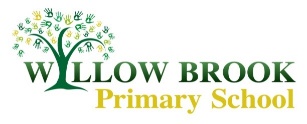 Dear parents of Class 5, Hello and welcome back to school! I hope you had a lovely two week half term. We have had a fantastic start to the school year; I have been hugely impressed with the level of enthusiasm each child is bringing to class. There are some minor changes I would like to make you aware of. Maths homework will now be given every Monday, to consolidate understanding of the learning that week and is due the following Monday. This homework will replace the weekly spellings sentences, however the weekly spelling test will continue. Starting next week, Guided Reading will be conducted as a whole class activity four days a week. This will allow us to relish in and conquer the challenges, posed by the topic-based text, as a supportive group. A comprehension homework, linked with this text, will be given weekly. In this half term our Maths lessons will be extending our knowledge of statistics, multiplication and division. Class 5 have taken the problem solving and reasoning tasks in their stride, therefore this will be continued throughout the term.Our English work will see us become inspirational leaders through speech writing, considerate debaters with discussion pieces and script writers. Inspiration will be drawn from history’s greatest orators, recent and highly commended fiction books and script extracts from classic Shakespearean to modern comedy. As historians we will conduct a historical enquiry into life in the ‘Dark Ages’ and evaluate whether it deserved that title. In our science lessons, we will continue working on our hypothesising and investigative skills. We will begin Art by finishing our emotion through line and colour unit. Following this, we will explore creating a story through a single painting, inspired by the works of Shaun Tan. Another very exciting term!  If you have any questions about the upcoming learning, please feel free to email me on eharris@willowbrook.notts.sch.uk.Kind regards, Miss Harris